                                                                                                              Załącznik  nr 3 do regulaminu rekrutacji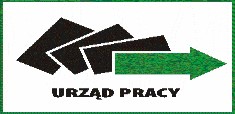 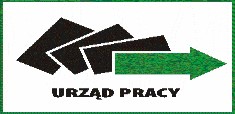 OŚWIADCZENIE O PRZYSTĄPIENIU DO PROJEKTU PILOTAŻOWEGO„STABILNA PRACA- SILNA RODZINA”Imię i Nazwisko……………………………………………………………………………………….Pesel………………………………………………………………………………………Adres  zamieszkania………………………………………………………………………………………………………………………………………………………………………………Zapoznałam się z Regulaminem  projektu  pilotażowego „Stabilna praca- silna rodzina” i składam oświadczenie o przystąpieniu i realizowaniu wskazanego powyżej programu.……………………………..                                                                                 ………………………………….. Miejscowość i data                                                                                         Czytelny  podpisCelem projektu pilotażowego jest zapewnienie elastycznych form zatrudnienia i opieki nad dzieckiem dzięki wdrożeniu ryczałtowego BONU NA OPIEKĘ NAD DZIECKIEM i związanych z nim rozwiązań hybrydowych. Kompleksowe wsparcie osób wyłączonych z rynku pracy z powodu opieki nad dziećmi w połączeniu ze wsparciem dla mających ich zatrudnić pracodawców. Termin realizacji luty 2022 r. – grudzień 2023 r. Projekt  skierowany  jest do   kobiet  powracających  na  rynek pracy po urodzeniu dziecka, urlopie macierzyńskim  lub wychowawczym, okresie  bierności  zawodowej związanej z wychowywaniem dzieci.  Planowana do realizacji Projektu liczba uczestników, to 10 osób bezrobotnych, spełniających powyższe kryteria, pozostających w ewidencji Powiatowego Urzędu Pracy w Zgierzu. Projekt zakłada rozwiązania hybrydowe w opiece nad dzieckiem i wykonywaniem pracy, których podstawą jest elastyczność opieki i świadczenia pracy, poprzedzona szkoleniem osoby bezrobotnej i stażem przed podjęciem zatrudnienia. Zadaniem Projektu jest wspieranie zarówno osób bezrobotnych, jak i pracodawców zatrudniających pracowników. Do głównych założeń Projektu możemy zaliczyć:  Podniesienie samooceny osoby bezrobotnej poprzez kreowanie wizerunku;Podniesienie kompetencji miękkich uczestników Projektu poprzez warsztaty                                w zakresie treningu rozwoju interpersonalnego  oraz funkcjonowania                                      w przestrzeni  publicznej;Zapewnienie, przez wykwalifikowaną kadrę,  aktywnej opieki   nad dziećmi                            w trakcie prowadzonych zajęć;Zaoferowanie  Bonu na opiekę nad dzieckiem na okres 12 miesięcy  aktywności zawodowej  uczestnika  Projektu w wysokości 9000,00 zł;Zapewnienie 3 miesięcznego przygotowania zawodowego w formie stażu                                         u potencjalnego  pracodawcy;Zapewnienie uczestnikowi Projektu ciągłości aktywizacji zawodowej poprzez   rozpoczęcie subsydiowanego zatrudnienia bezpośrednio po zakończonym stażu;Zapewnienie 9 miesięcznego, hybrydowego  zatrudnienia (praca zdalna,  elastyczne godziny pracy, niepełny wymiar czasu pracy) po zakończeniu stażu  w  formie prac interwencyjnych;Udzielanie pracodawcom przez okres 6 miesięcy wsparcia w formie refundacji kosztów minimalnego wynagrodzenia za zatrudnionych uczestników Projektu.Osoba bezrobotna przystępująca do Projektu staje się uczestnikiem po podpisaniu oświadczenia o przystąpieniu do Projektu. Uczestnicy projektu są włączani przez doradców klienta PUP w Zgierzu we współpracy z pracownikami socjalnymi MOPS w Zgierzu. Rekrutacja trwa w I i II kwartale 2022r. Rekrutacja jest jednorazowa i nie przewiduje uzupełnień o nowych uczestników w trakcie trwania Projektu. Uczestnik, który z własnej winy przerwał Program Pilotażowy na etapie odbywania stażu zostaje pozbawiony statusu osoby bezrobotnej od dnia przerwania stażu.
Szczegółowe informacje można uzyskać pod numerami telefonu: 42 714 12 62 pok.11; 42 714 12 71 oraz 42 714 12 72 /pok.10, Powiatowy Urząd Pracy w Zgierzu, ul. Barona 10